Town of Newington Conservation Commission6:30 PMat theNewington Town Hall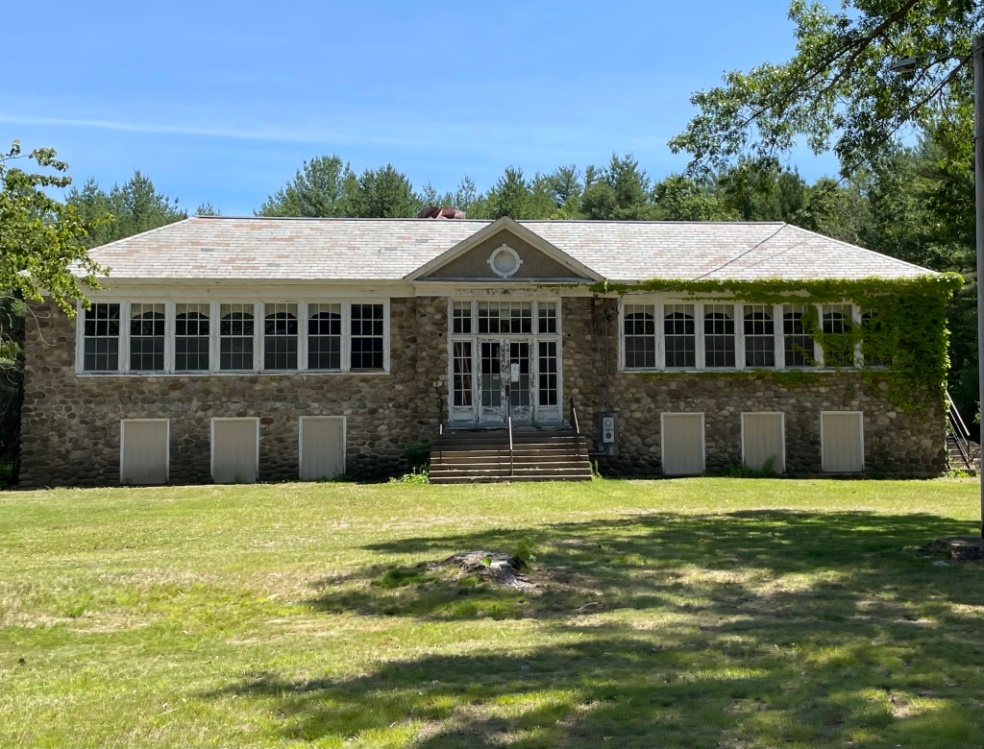 Thursday, August 10, 2023205 Nimble Hill Road  A G E N D A1)	Discuss Fall 2023 projects / initiatives;3)	Review and approval of July 13, 2023 Minutes.4)	Other Business;5)	Adjournment.